ARDAHAN ÜNİVERSİTESİ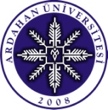 LİSANSÜSTÜ EĞİTİM ENSTİTÜSÜYÜKSEK LİSANS / DOKTORA TEZ ÇALIŞMASI ORİJİNALLİK RAPORUARDAHAN ÜNİVERSİTESİLİSANSÜSTÜ EĞİTİM ENSTİTÜSÜ……………………………………………………. ANA BİLİM DALI BAŞKANLIĞI’NATarih: …./…./………Tez Başlığı : …………………………………………………………………………………………………………………………………………….………………………………………………………………………………………………………………………………………………………………………………Yukarıda başlığı gösterilen tez çalışmamın a) Kapak sayfası, b) Giriş c) Ana bölümler ve d) Sonuç kısımlarından oluşan toplam ………… sayfalık kısmına ilişkin, ……/……/…….. tarihinde şahsım/tez danışmanım tarafından Turnitin adlı intihal tespit programından aşağıda işaretlenmiş filtrelemeler uygulanarak alınmış olan orijinallik raporuna göre, tezimin benzerlik oranı % ….. ‘tür.Uygulanan filtrelemeler: Kabul/Onay ve Bildirim sayfaları hariç Kaynakça hariç Alıntılar hariç/dâhil 5 kelimeden daha az örtüşme içeren metin kısımları hariçArdahan Üniversitesi Lisansüstü Eğitim ve Öğretim Yönetmeliği’nde belirtilen azami benzerlik oranlarına göre tez çalışmamın herhangi bir intihal içermediğini; aksinin tespit edileceği muhtemel durumda doğabilecek her türlü hukuki sorumluluğu kabul ettiğimi ve yukarıda vermiş olduğum bilgilerin doğru olduğunu beyan ederim.Gereğini saygılarımla arz ederim.                                                                                                                                                     Tarih ve İmzaTez Başlığı : …………………………………………………………………………………………………………………………………………….………………………………………………………………………………………………………………………………………………………………………………Yukarıda başlığı gösterilen tez çalışmamın a) Kapak sayfası, b) Giriş c) Ana bölümler ve d) Sonuç kısımlarından oluşan toplam ………… sayfalık kısmına ilişkin, ……/……/…….. tarihinde şahsım/tez danışmanım tarafından Turnitin adlı intihal tespit programından aşağıda işaretlenmiş filtrelemeler uygulanarak alınmış olan orijinallik raporuna göre, tezimin benzerlik oranı % ….. ‘tür.Uygulanan filtrelemeler: Kabul/Onay ve Bildirim sayfaları hariç Kaynakça hariç Alıntılar hariç/dâhil 5 kelimeden daha az örtüşme içeren metin kısımları hariçArdahan Üniversitesi Lisansüstü Eğitim ve Öğretim Yönetmeliği’nde belirtilen azami benzerlik oranlarına göre tez çalışmamın herhangi bir intihal içermediğini; aksinin tespit edileceği muhtemel durumda doğabilecek her türlü hukuki sorumluluğu kabul ettiğimi ve yukarıda vermiş olduğum bilgilerin doğru olduğunu beyan ederim.Gereğini saygılarımla arz ederim.                                                                                                                                                     Tarih ve İmzaTez Başlığı : …………………………………………………………………………………………………………………………………………….………………………………………………………………………………………………………………………………………………………………………………Yukarıda başlığı gösterilen tez çalışmamın a) Kapak sayfası, b) Giriş c) Ana bölümler ve d) Sonuç kısımlarından oluşan toplam ………… sayfalık kısmına ilişkin, ……/……/…….. tarihinde şahsım/tez danışmanım tarafından Turnitin adlı intihal tespit programından aşağıda işaretlenmiş filtrelemeler uygulanarak alınmış olan orijinallik raporuna göre, tezimin benzerlik oranı % ….. ‘tür.Uygulanan filtrelemeler: Kabul/Onay ve Bildirim sayfaları hariç Kaynakça hariç Alıntılar hariç/dâhil 5 kelimeden daha az örtüşme içeren metin kısımları hariçArdahan Üniversitesi Lisansüstü Eğitim ve Öğretim Yönetmeliği’nde belirtilen azami benzerlik oranlarına göre tez çalışmamın herhangi bir intihal içermediğini; aksinin tespit edileceği muhtemel durumda doğabilecek her türlü hukuki sorumluluğu kabul ettiğimi ve yukarıda vermiş olduğum bilgilerin doğru olduğunu beyan ederim.Gereğini saygılarımla arz ederim.                                                                                                                                                     Tarih ve İmzaTez Başlığı : …………………………………………………………………………………………………………………………………………….………………………………………………………………………………………………………………………………………………………………………………Yukarıda başlığı gösterilen tez çalışmamın a) Kapak sayfası, b) Giriş c) Ana bölümler ve d) Sonuç kısımlarından oluşan toplam ………… sayfalık kısmına ilişkin, ……/……/…….. tarihinde şahsım/tez danışmanım tarafından Turnitin adlı intihal tespit programından aşağıda işaretlenmiş filtrelemeler uygulanarak alınmış olan orijinallik raporuna göre, tezimin benzerlik oranı % ….. ‘tür.Uygulanan filtrelemeler: Kabul/Onay ve Bildirim sayfaları hariç Kaynakça hariç Alıntılar hariç/dâhil 5 kelimeden daha az örtüşme içeren metin kısımları hariçArdahan Üniversitesi Lisansüstü Eğitim ve Öğretim Yönetmeliği’nde belirtilen azami benzerlik oranlarına göre tez çalışmamın herhangi bir intihal içermediğini; aksinin tespit edileceği muhtemel durumda doğabilecek her türlü hukuki sorumluluğu kabul ettiğimi ve yukarıda vermiş olduğum bilgilerin doğru olduğunu beyan ederim.Gereğini saygılarımla arz ederim.                                                                                                                                                     Tarih ve İmzaAdı Soyadı:Öğrenci No:Anabilim Dalı:Programı:Statüsü: Yüksek Lisans             Doktora  DANIŞMAN ONAYIUYGUNDUR.  DANIŞMAN ONAYIUYGUNDUR.  DANIŞMAN ONAYIUYGUNDUR.(Unvan, Ad Soyad, İmza)